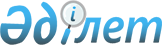 О признании утратившими силу некоторых решении Хромтауского районного маслихатаРешение маслихата Хромтауского района Актюбинской области от 18 февраля 2016 года № 321      В соответствии со статьей 7 Закона Республики Казахстан от 23 января 2001 года № 148 "О местном государственном управлении и самоуправлении в Республике Казахстан" и с подпунктом 1) пункта 2 статьи 40 Закона Республики Казахстан от 24 марта 1998 года № 213 "О нормативных правовых актах", Хромтауский районный маслихат РЕШИЛ:

      1. Признать утратившими силу некоторые решения Хромтауского районного маслихата согласно приложению к настоящему решению.

      2. Настоящее решение вводится в действие со дня принятия решения.

 Перечень признанных утратившими силу решения  Хромтауского районного маслихата:      1. Решение Хромтауского районного маслихата от 20 декабря 2013 года № 152 "Об утверждении Правил оказания социальной помощи и определения перечня отдельных категорий нуждающихся граждан в Хромтауском районе" (зарегистрированное в Реестре государственной регистрации нормативных правовых актов за № 3758, опубликованное 30 января 2014 года в районной газете "Хромтау");

      2. Решение Хромтауского районного маслихата от 20 декабря 2013 года № 153 "Об утверждении предельных размеров социальной помощи оказываемых при наступлении трудной жизненной ситуации вследствие стихийного бедствия или пожара" (зарегистрированное в Реестре государственной регистрации нормативных правовых актов за № 3759, опубликованное 30 января 2014 года в районной газете "Хромтау");

      3. Решение Хромтауского районного маслихата от 24 февраля 2013 года № 153 "Об утверждении предельных размеров социальной помощи оказываемых при наступлении трудной жизненной ситуации вследствие стихийного бедствия или пожара" (зарегистрированное в Реестре государственной регистрации нормативных правовых актов за № 3822, опубликованное 18 марта 2014 года в районной газете "Хромтау");

      4. Решение Хромтауского районного маслихата от 21 декабря 2015 года № 309 "Об утверждении правил оказания социальной помощи, установления размеров и определения перечня отдельных категорий нуждающихся граждан в Хромтауском районе";

      5. Решение Хромтауского районного маслихата от 2 сентября 2015 года № 282 "О повышении базовых ставок земельного налога и ставок единого земельного налога на неиспользуемые земли сельскохозяйственного назначения" (зарегистрированное в Реестре государственной регистрации нормативных правовых актов за № 4522, опубликованное 24 сентября 2015 года в районной газете "Хромтау").


					© 2012. РГП на ПХВ «Институт законодательства и правовой информации Республики Казахстан» Министерства юстиции Республики Казахстан
				
      Председатель сессии

Секретарь районного

      районного маслихата

маслихата

      Р.Исаев

Д.Мулдашев
Приложение к решениюХромтауского районногомаслихата от "18" февраля2016 года №321